Encuesta Ocupacional del Colorado MEP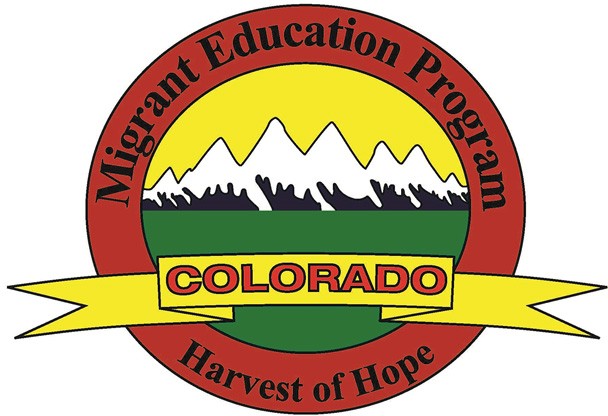 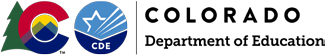 Su hijo puede ser candidato para recibir servicios suplementarios gratuitos, como tutoría, transporte y útiles escolares, además de otros servicios. Le agradeceríamos responder las siguientes preguntas para poder determinar su elegibilidad. Una vez contestada, envíela a la escuela y la escuela enviará el formulario al Colorado Charter School Institute.¿Durante los últimos tres años, su familia se ha cambiado a otro estado, ciudad, escuela, y/o condado?Sĺ	☐ NO¿Usted o alguien de su familia directa está trabajando o ha trabajado durante los últimos tres años, en alguna de las siguientes ocupaciones relacionadas con el trabajo agrícola o pesquero?Sĺ	☐ NOCIRCULE todo lo que corresponda, incluso si el trabajo fue por un período corto.Esta encuesta y los datos registrados en la misma están protegidos para mantener la confidencialidad de la familia y los menores.Si tiene preguntas, comuníquese a: Colorado Charter School InstituteRachel Franks – rachelfranks@csi.state.co.us720-788-4730NOMBRE DEL MENOR:APELLIDO DEL MENOR:APELLIDO DEL MENOR:APELLIDO DEL MENOR:FECHA DE NACIMIENTO:NOMBRE DEL PADRE/TUTOR:NOMBRE DEL PADRE/TUTOR:¿Cuántas personas de menos de 22 años viven en su domicilio?¿Cuántas personas de menos de 22 años viven en su domicilio?¿Cuántas personas de menos de 22 años viven en su domicilio?CIUDAD:CIUDAD:ESTADO:CÓDIGO POSTAL:CÓDIGO POSTAL:DĺA Y HORA PARA COMUNICARNOS CON USTED:DĺA Y HORA PARA COMUNICARNOS CON USTED:IDIOMA PREFERIDO:IDIOMA PREFERIDO:IDIOMA PREFERIDO:Procesamiento & Empaquetado (fruta, vegetales, huevos, carne de pollo, cerdo, res, o cualquier otro tipo de ganado)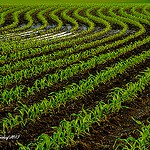 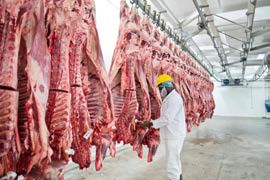 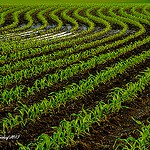 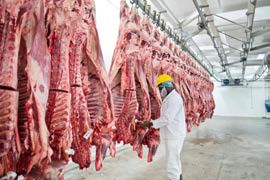 Agricultura o Trabajo de Campo (cosecha, recolección y clasificación de cultivo, preparación del suelo, riego, fumigación)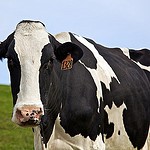 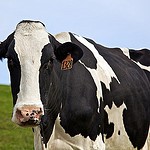 Agricultura o Trabajo de Campo (cosecha, recolección y clasificación de cultivo, preparación del suelo, riego, fumigación)Lechería & Cría de Ganado (alimentar, ordeñar, acorralar/ arrear)Vivero o Invernadero (cultivar, plantar, podar, regar, cosechar)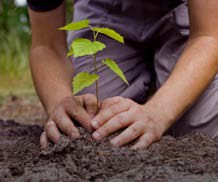 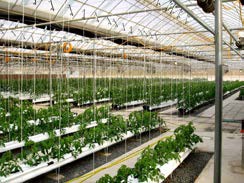 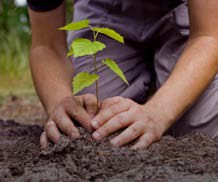 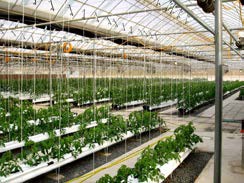 Silvicultura (preparación del suelo, cosecha y crecimiento, corte de árboles)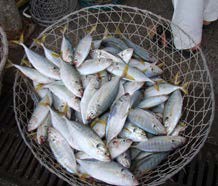 Pesca & Procesa- miento de Pescado (capturar, clasificar, empacar, transportar pescado)